Ecole des Hautes Etudes CommercialesDirection des EtudesAnnée Universitaire 2018/2019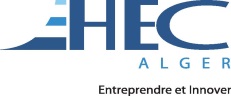 *************Il est demandé à l’ensemble des étudiants, d’assister à la journée d’informations sur la méthodologie d’élaboration du rapport de stage. Une séance sera consacrée pour la présentation des spécialités ainsi que les conditions d’accès.        Cette journée pédagogique se déroulera au niveau de l’amphi 1 le 25/11/2018  à partir de 11h30.                                                              La Direction des Etudes